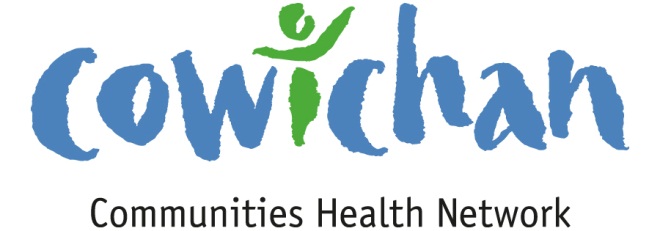 CHECK UPSeptember 13, 2013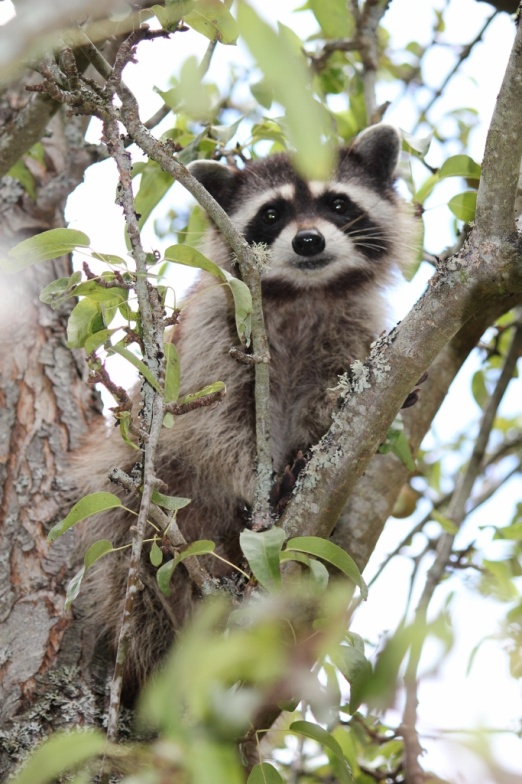 This little bandit was enjoying the apples right out of the tree.  He reminds us all to embrace the fall harvest season and eat lots of fruits and vegetables!Today’s Check up Includes:Meeting SchedulesCommunity meetings  and  EventsUnderlying Premise  Evidence-  (part 9) Biology and                 Genetic EndowmentTowards a More Equal Canada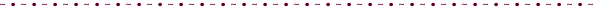 CCHN Network Member Meetings- Next CCHN Meeting September 12th, Dinner at 5:30 Meeting Starts at 6:00- CVRD Board RoomAdmin Committee Meeting September 19 at 5:30 CVRD Committee Room 2Upcoming Events/ Workshops/ Community MeetingsTerry Fox Run September 15 Forest Discovery Centre- Registration at 9:00 race starts at 10:00.  You can run 10 km, 6 km or bring the children for the 1 km trot.Great Lake Walk – Cancelled this yearFamily Meals Event Friday October 4th at Clements Centre- bring  your children to enjoy a free family meal. Doors open at 4:30- Dinner starts at 5:00 and activities follow.KEY DETERMINANT – 9 Biology and Genetic EndowmentUNDERLYING PREMISESEVIDENCEThe basic biology and organic make-up of the human body are a fundamental determinant of health.

Genetic endowment provides an inherited predisposition to a wide range of individual responses that affect health status. Although socio-economic and environmental factors are important determinants of overall health, in some circumstances genetic endowment appears to predispose certain individuals to particular diseases or health problems.Evidence from the Second Report on the Health of Canadians                       Studies in neurobiology have confirmed that when optimal conditions for a child's development are provided in the investment phase (between conception and age 5), the brain develops in a way that has positive outcomes for a lifetime.                       Aging is not synonymous with poor health. Active living and the provision of opportunities for lifelong learning may be particularly important for maintaining health and cognitive capacity in old age. And studies on education level and dementia suggest that exposure to education and lifelong learning may create reserve capacity in the brain that compensates for cognitive losses that occur with biological aging.Towards a More Equal CanadaTowards a More Equal Canada

This report is part of the Broadbent Institute’s Equality Project. Launched in the spring of 2012, the project includes a Broadbent Institute-commissioned Environics poll which showed a majority of Canadians support taking action to reduce inequality, a social media campaign, and an animated video. Find the Equality Project at http://www.broadbentinstitute.ca, and please share it broadly.Do you have a resource, event or information you would like to share?Send it to cindylisecchn@shaw.ca and it will be included in the weekly Check UP NewsletterSponsored by the Network for Families Group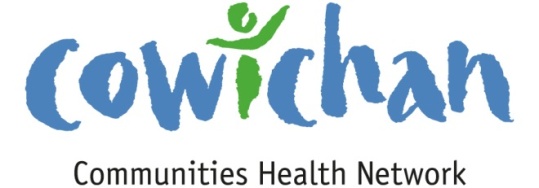 Friday October 4th at Clements Centre 5856 Clements Street, DuncanDoors open at 4:30.  Dinner at 5:00 – Activities to followBring your children to enjoy a free Family MealEat together, listen to a storyActivities for children & parents to enjoy together.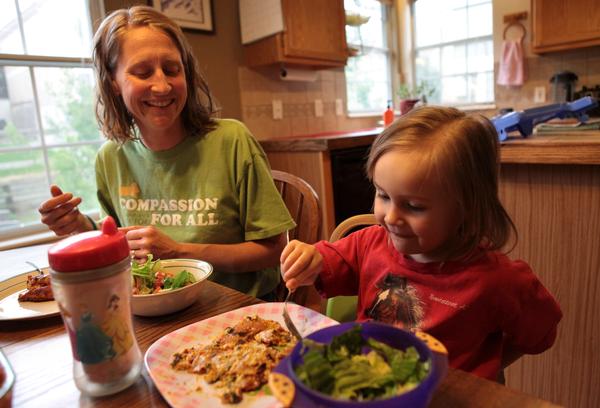 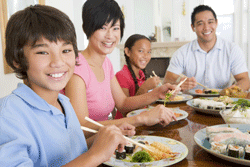 Children who eat with their family Members at least once a day: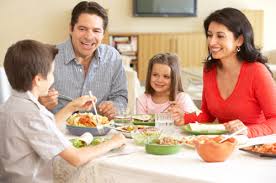   Communicate better with their parents  Practice their social skills  Deepen their sense of belonging and security  Do better at school  Eat more vegetables, fruit and calcium rich foods  Learn more words, have a better vocabulary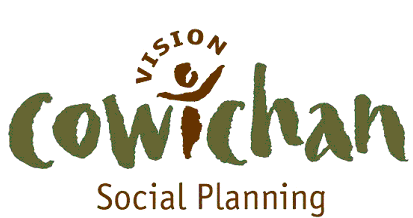 Care KitsHOMELESSNESS ACTION WEEK 2013A Day of Direct Services for the HomelessWednesday October 16, 2013 - 10:00 am to 3:00Duncan United Church HallOur intent is to bring together government services, not-for-profits, community services, and individual volunteers in a coordinated effort to support those who are most vulnerable in our communities.A variety of personal care items, clothing and sleeping gear will also be available for guests.Care Kits: Socks , Tooth Brushes, Toothpaste, Soap, Lotion, Shampoo, Lip balm, CombsSeasonal clothing: Jackets, hats, scarves, mitts, rain gear,Work ClothingBlanketsTentsSleeping BagsBootsBack PacksSewing KitsFirst Aid ItemsFoot wearFeminine hygiene productsBooksGranola Bars, Juice BoxFlashlightsRazorsNail ClippersItems may be dropped off to Social Planning’s office at 135 Third St.A donation box is inside the upstairs front door.We are anticipating 60 to 80 guests. Items will be displayed and they can pick out items of their choosing.